                                     Перечень тем и заданий на 12.05.2020№ПредметТема для изученияКлассная работаДомашняя работа1.ГеометрияПовторение. Решение задач. Многогранники: пирамида, площади их поверхностей , объёмы.Решить задачу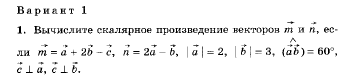 Решить задачу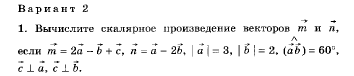 2.МХК3.ОБЖИтоговое занятиеПодготовьте короткое сообщение на тему «Предназначение военных сборов для повышения боевой готовности частей и подразделений Вооружённых Сил Российской Федерации».4.ИсторияСтраны Восточной Европы с середины 1940-х до конца 1990-х гг.  Эволюция коммунистических режимов в государствах Восточной Европы Всеобщая история §21https://vk.com/video-66598975_456239463Д/з параграф  читать, отв. на вопросы в конце параграфа, выучить и выписать определения и даты или составить вопросы к видео5.ХимияГенетическая связь неорганических и органических веществ. https://resh.edu.ru/subject/lesson/4960/train/151382/Выполнить тренировочные задания с сайта письменно6.Литература Роман «Архипелаг Гулаг». Отражение в романе трагического опыта русской истории.Стр. 384-385 https://videouroki.net/blog/vidieourok-po-russkoi-litieraturie-solzhienitsyn-tak-kto-zhie-on-takoi.htmlСочинение-рассуждение " О чём заставили задуматься главы романа А.И.Солженицына "Архипелаг ГУЛАГ"?7Общество Политическое поведение: формы политического поведения§ найти по оглавлениюhttps://youtu.be/xP2tB3Nd5kwЧитать, отвечать на вопросы, выписать и выучить понятия.